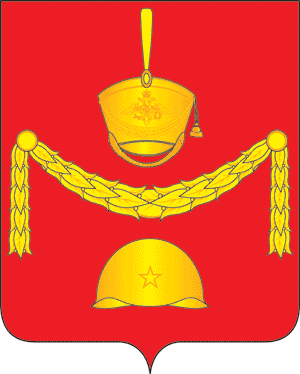              СОВЕТ ДЕПУТАТОВПОСЕЛЕНИЯ РОГОВСКОЕ В ГОРОДЕ МОСКВЕРЕШЕНИЕ   16 марта 2023 года № 53/3О внесении изменений в решение Совета депутатов поселения Роговское от 19 апреля 2018 года № 52/3	В соответствии с частью 4 статьи 28 Федерального закона от 06.10.2003           № 131- ФЗ «Об общих принципах организации местного самоуправления в РФ», в целях приведения положения в соответствии с законодательством, в связи со сменой доменного имени на официальном сайте администрации поселения Роговское, Совет депутатов поселения Роговское решил:1. Внести изменения в приложение к решению Совета депутатов поселения Роговское от 19 апреля 2018 года № 52/3 «О порядке организации и проведения публичных слушаний в поселении Роговское»:В подпункте 11 пункта 2 заменить доменное имя «www.rogovskoe.org.» на «www.rogovskoe.ru.» 2. Опубликовать настоящее Решение в Бюллетене «Московский муниципальный вестник» и разместить на сайте администрации поселения Роговское в информационной телекоммуникационной сети «Интернет».3. Контроль за  выполнением настоящего решения возложить на  главу  поселения Роговское.Глава поселения Роговское                                                                      О.А. Вдовина